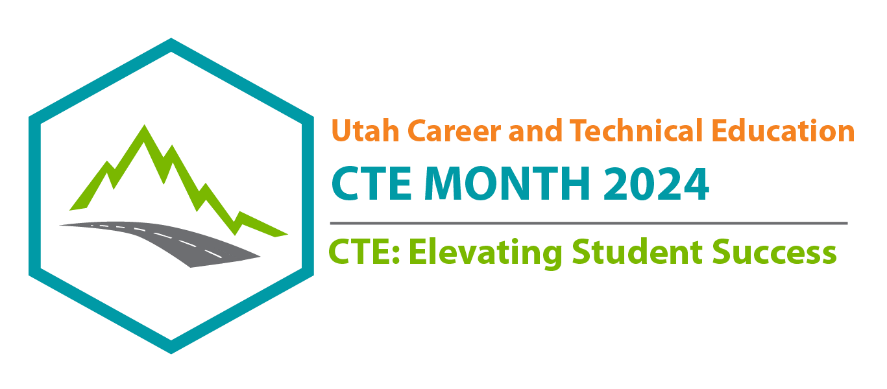 ACTIVITY PLANNING CALENDAR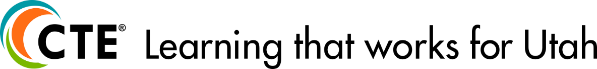 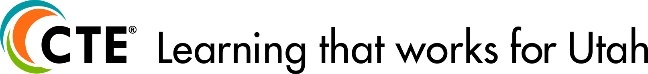 Week 1,February 1-3Week 2February 4-10Week 3February 11-17Week 4February 18-24Week 5
February 25-29